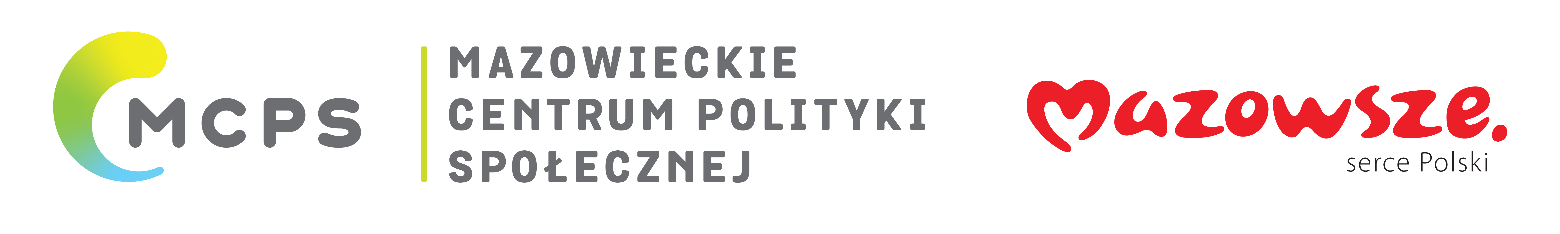 FORMULARZ ZGŁOSZENIOWYna spotkanie organizowane 
przez Mazowieckie Centrum Polityki Społecznej 
w ramach FORUM POMOCY SPOŁECZNEJ NA MAZOWSZUIMIĘ I NAZWISKO UCZESTNIKA: …………………………………………………………………………………………………………………
STANOWISKO: …………………………………………………………………………………………………………………………………………..
INSTYTUCJA: ……………………………………………………………………………………………………………………………………………..(pełna nazwa ośrodka pomocy społecznej lub powiatowego centrum pomocy rodzinie)INDYWIDUALNY ADRES E-MAIL: ……………………………………………………………………………………………………………….TERMIN:☐ 	27 kwietnia 2022 r. – spotkanie dla kierowników i dyrektorów ośrodków pomocy społecznej - subregion radomski i subregion żyrardowski (godz. 9:00-11:00)☐ 	28 kwietnia 2022 r. – spotkanie dla kierowników i dyrektorów ośrodków pomocy społecznej 	- subregion ciechanowski i subregion płocki (godz. 9:00-11:00)☐ 	9 maja 2022 r. – spotkanie dla kierowników i dyrektorów ośrodków pomocy społecznej 	- subregion ostrołęcki i subregion siedlecki (godz. 9:00-11:00)☐ 	11 maja 2022 r. - spotkanie dla kierowników i dyrektorów ośrodków pomocy społecznej 	- Warszawa i okoliczne powiaty (godz. 9:00-11:00)☐ 		12 maja 2022 r. – spotkanie dla kierowników i dyrektorów powiatowych centrów pomocy rodzinie (godz. 9:00-11:00)Wyrażam zgodę, na przetwarzanie moich danych osobowych przez Mazowieckie Centrum Polityki Społecznej z siedzibą przy ul. Grzybowskiej 80/82 w Warszawie, w celu udziału w spotkaniu organizowanym w ramach Forum Pomocy Społecznej na Mazowszu. ☐ tak | ☐ nieW przypadku niewyrażenia zgody, uczestnik nie zostanie zakwalifikowany na spotkanie.									……………………………………     	   (data,czytelny podpis i pieczątka)KLAUZULA INFORMACYJNAAdministratorem danych osobowych jest Mazowieckie Centrum Polityki Społecznej. Dane kontaktowe:Mazowieckie Centrum Polityki Społecznejul. Grzybowska 80/82, 00-844 Warszawa tel. (22) 376 85 00, e-mail: mcps@mcps.com.pl  Dane kontaktowe do inspektora ochrony danych to e-mail: iod@mcps.com.pl Pani/Pana dane osobowe:będą przetwarzane w interesie publicznym zgodnie z art. 6 ust. 1 lit. a i e Rozporządzenia Parlamentu Europejskiego i Rady (UE) 2016/679 z dnia 27 kwietnia 2016 r., w sprawie ochrony osób fizycznych w związku z przetwarzaniem danych osobowych i w sprawie swobodnego przepływu takich danych oraz uchylenia dyrektywy 95/46/WE (ogólne rozporządzenie o ochronie danych),mogą być udostępnione podmiotom uprawnionym do ich otrzymania na podstawie przepisów prawa,będą przechowywane nie dłużej, niż to wynika z przepisów prawa.W granicach i na zasadach opisanych w przepisach prawa, przysługuje Pani/Panu:prawo żądania dostępu do swoich danych osobowych, ich sprostowania, usunięcia, ograniczenia przetwarzania lub do wniesienia sprzeciwu wobec przetwarzania,prawo wniesienia skargi do organu nadzorczego, którym jest Prezes Urzędu Ochrony Danych Osobowych, w przypadku wątpliwości co do prawidłowości przetwarzania Państwa danych osobowych przez Mazowieckie Centrum Polityki Społecznej,prawo do cofnięcia wyrażonej zgody w dowolnym momencie. Wycofanie zgody nie ma wpływu na zgodność z prawem przetwarzania Państwa danych, którego dokonano na podstawie udzielonej zgody przed jej cofnięciem. Jestem świadoma(my), że zgłoszenie udziału nie jest równoznaczne z zakwalifikowaniem się na szkolenie.Data i miejscowośćCzytelny podpis uczestnika i pieczątka